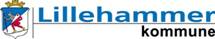 Velkommen til svangerskapsomsorgen i Lillehammer kommuneStandard skjema for anbefalte kontroller hos jordmor og fastlege.   Ellers kontroller etter behov.Den gravide velger selv om hun vil gå til lege eller jordmor.Ta med ”Helsekort for gravide” og urinprøve til hver kontroll!Viktige tlf. nr.:	                                                     Lillehammer helsestasjon/        Legevakt:                Fødeavdelingen              Barselavdelingen           Fastlege:           Jordmor                                                                          Lillehammer:                   Lillehammer:61 22 17 70                                    116117                   61 27 22 20                     61 27 22 22 	   								                             Snu arket		                                                  Standard blodprøver tas hos fastlege. Blodprøvene skal tas etter svangerskapsuke 12.Den gravide skal ha kopi av blodprøvesvar. Oppbevares sammen med«Helsekort for gravide»Der det foreligger psykososiale utfordringer, skal det henvises til jordmor ved første kontroll.Den gravide kan selv kontakte Lillehammer helsestasjon ved ønske om oppfølging. NB: Dette gjelder kun de som har bostedsadresse i Lillehammer.Overtidskontroll gjennomføres på Kvinneklinikken, Lillehammer sykehus. Første overtidskontroll er 4 dager etter ultralydterminen. Den gravide ringer dagen før og bestiller time (fødeavdelingen: 61 27 22 20/ gynekologisk ekspedisjon: 61 27 20 18).Lillehammer helsestasjon oktober 2021SvangerskapsukeAnsvar/program/tiltakTimeavtale8-12Informasjon om kontroll programGjennomgang av «Helsekort for gravide» - kartlegging av fysisk/psykisk helse, levevaner/rusSvangerskapskontrollHenvisning til ultralyd12-16FastlegeBlodprøver + urinprøve17-19Lillehammer sykehusUltralydscreening24SvangerskapskontrollAmmingPsykisk helseBlodprøve av Rhesus negative28SvangerskapskontrollBlodprøver: Hb TerminbekreftelseRhD profylakse ved Rh positivt barn (på sykehuset)Glukosebelastning etter retningslinjer (hos fastlegen)32SvangerskapskontrollErklæring av farskap dersom foreldre er ugift36SvangerskapskontrollInformasjon om etterkontroll og prevensjonFødselsforberedelse / Tilbud om foreldreforberedende kurs til 1. g. fødende 38SvangerskapskontrollBarselinformasjonInformasjon helsestasjonstilbud, Barsel-/ hjemmebesøk40SvangerskapskontrollInformasjon overtid3 dg etter ultralydterminLillehammer sykehusDen gravide ringer selv til fødeavd for å avtale time til overtidsvurdering. Kontrollen gjøres 4 dg etter  ultralydterminen1-3 dg etter hjemreise fra barselBarselbesøk av jordmorEtterkontroll ca 6 uker etter fødselSamliv etter fødselVeiledning/administrasjon av prevensjonUnderlivsundersøkelse ved behov